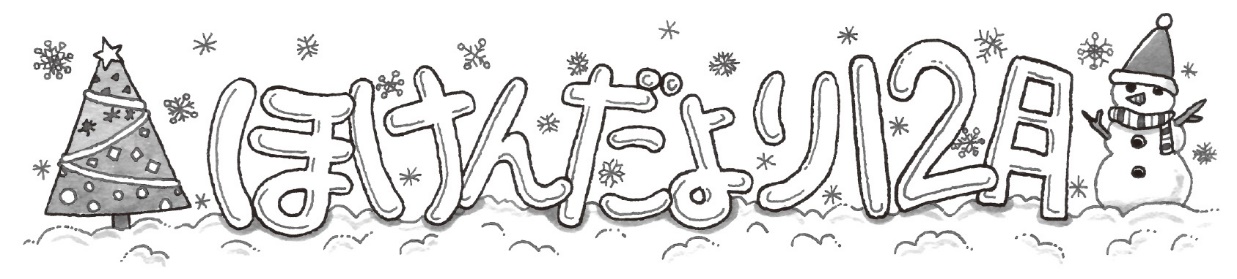 をけよう！　みのすごしかたみがまりました。みのには、きなことをしてごしたり、ほっとしたりして、ももリフレッシュしてほしいといます。みはかしやべぎで、リズムが乱れやすい期間です。生活リズムが崩れると、をすになりやすいので、次のことをこころがけてごしましょう。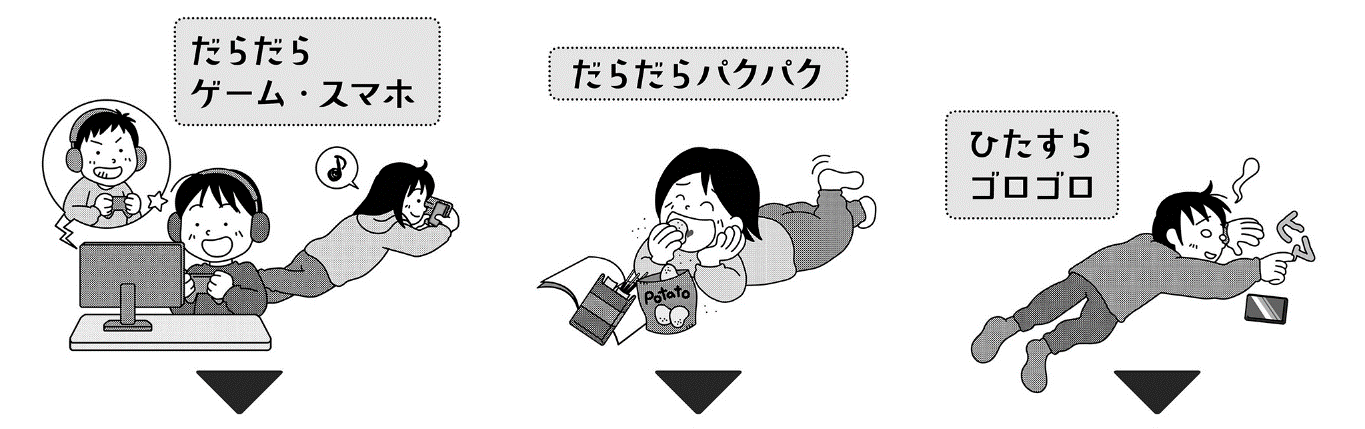 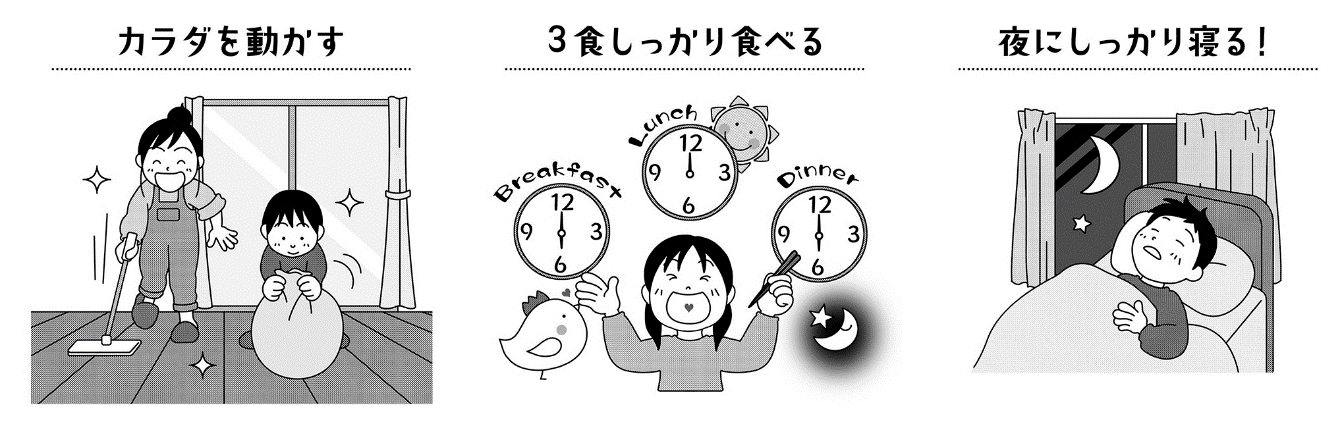 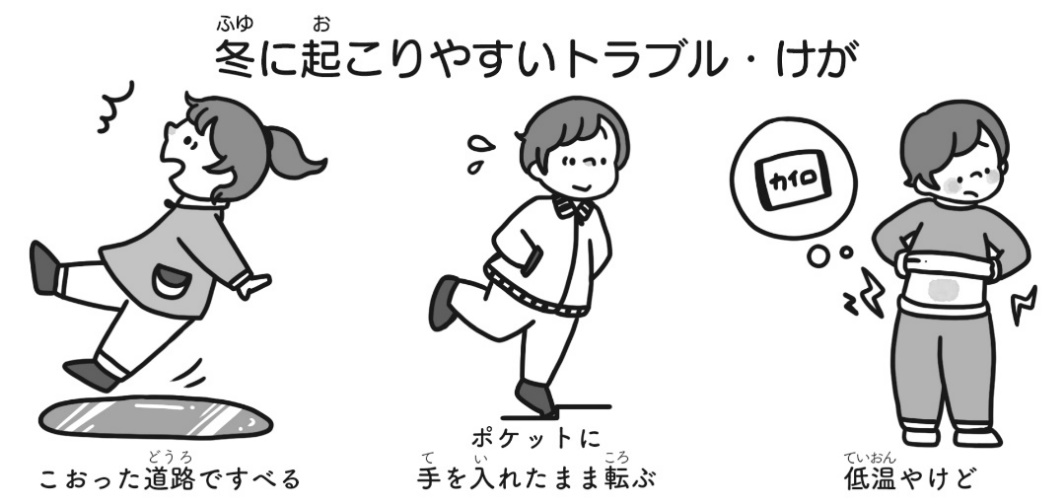 くてふとんからたくない…そんなは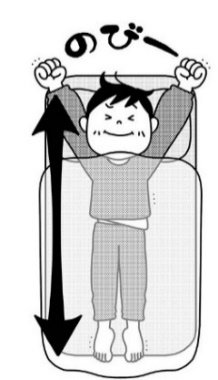 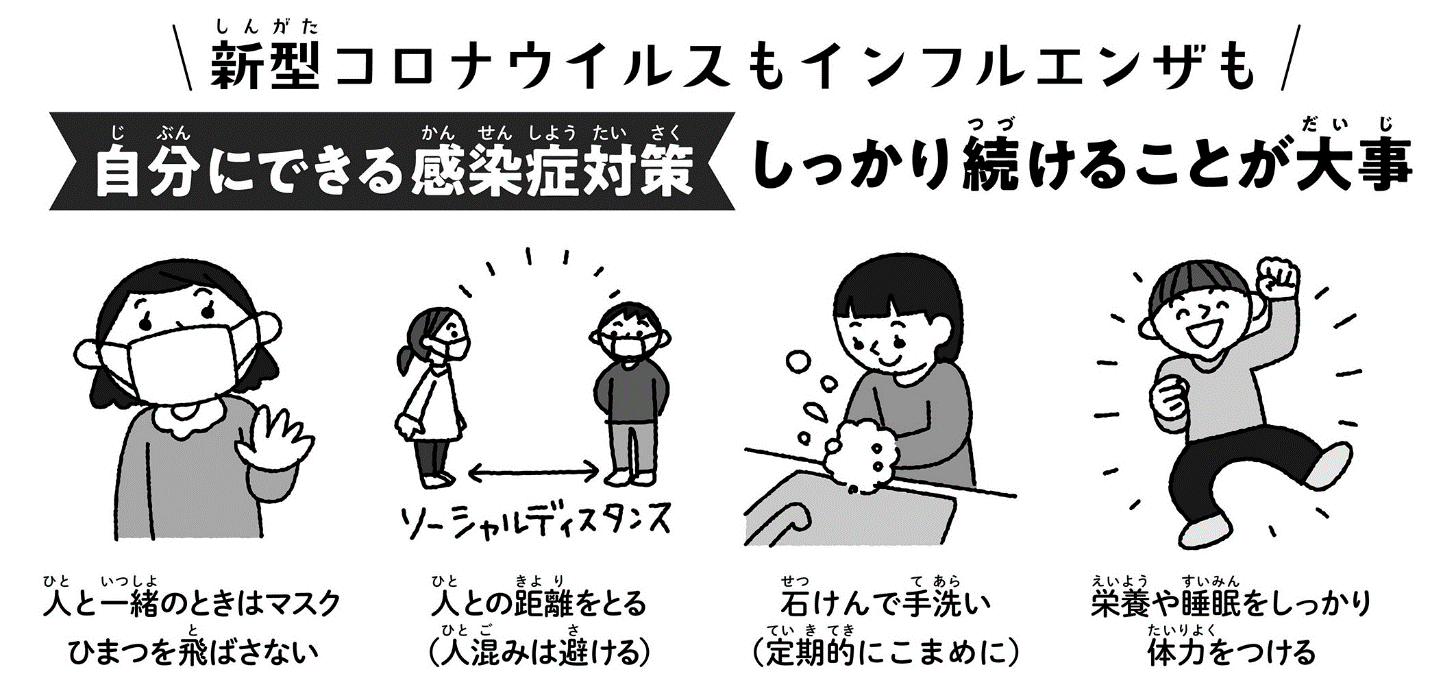 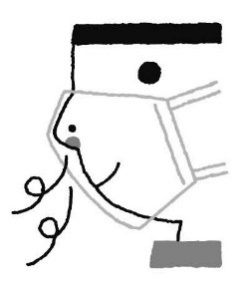 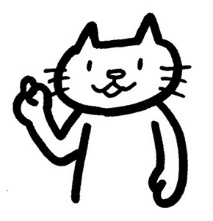 